THE CONSTITUTION OF THE UNIVERSITY COLLEGE LONDON SIGN LANGUAGE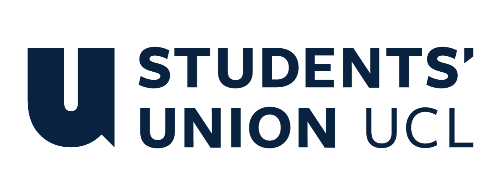 NameThe name of the society shall be the University College London Union (UCL) Sign Language SocietyThe society shall be affiliated to Students’ Union UCL.Statement of IntentThe constitution, regulations, management and conduct of the society shall abide by all UCLU Policy, and shall be bound by the Students’ Union UCL Memorandum and Articles of Association and Byelaws, the Club and Society Regulations and the Club and Society Procedures and Guidance, laid out in “how to guides”.The society stresses that it abides by Students’ Union UCL Equal Opportunities Policies, and that society regulations pertaining to membership of the society or election to management of the society shall not contravene this policy.The Club and Society Regulations can be found at the following website: http://studentsunionucl.org/clubs-societies/resourcesThe Society CommitteePresidentThe President’s primary role is laid out in section 5.7 of the Club and Society Regulations.TreasurerThe Treasurer’s primary role is laid out in section 5.8 of the Club and Society Regulations.Vice-PresidentTo aid and assist other committee members, delegate and be present on the President’s behalf when necessary.Deaf Awareness OfficerTo organise events and make posters to promote and raise awareness for hard of hearing and d/Deaf people in UCL.The position must be held by someone who is hard of hearing or d/Deaf. If none, the role will be redundant.Multiple Deaf members of the society can help fill the commitments of the role without joining the committee.Events OfficerTo organise events and run all social events for the society, as well as to make posters and advertisements to promote events, to encourage people to practice signing outside of the class setting.Welfare OfficerTo work closely with the union and provide support for society members, allowing anonymous feedback to be given when required.Class CoordinatorTo run weekly casual classes for BSL and organise BSL workshops.The position must be held by someone who is Deaf or has high level BSL qualifications. If none, the role will be redundant.Multiple Deaf members of the society can help fill the commitments of the role without joining the committee.Social Media OfficerTo use social media accounts to post content online, to advertise the society and promote events.Management of the society shall be vested in the Society Committeewhich shall endeavour to meet regularly during term time (excluding college reading weeks) to organise and evaluate the Society’s activities.The Committee members will perform the roles as described in section 5 of the Students’ Union UCLClub and Society Regulations document.Committee members are elected to represent the interests and well-being of Society members and are able to be held to account. If Society members are not satisfied by the performance of their representative officers they may call for a motion of no-confidence in line with section 5.6 of the Club and Society Regulations.Terms, Aims and ObjectivesThe society shall hold the following as its aims and objectives.The society shall strive to fulfil these aims and objectives in the course of the academic year as its commitment to its membership.The core activities of the society shall be:Taster sessionWeekly classesCertified ClassesSocialsDeaf awareness talksAGMIn addition, the society shall also strive to organise other activities for its members where possible:Society tripsThis constitution shall be binding on the society officers and shall only be altered by consent of two-thirds majority of the full members present at a society general meeting. Activities Network Executive shall approve any such alterations.This constitution has been approved and accepted as the Constitution for the University College London Union Sign Language Society.By signing this document the President and Treasurer have declared that they have read and abide by the Clubs and Societies Regulations.Daniel DomineySociety PresidentCalum MedlockSociety Treasurer